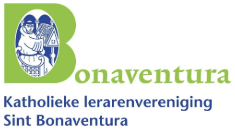 Concept-NotulenVergadering:		Bonaventura-extra ledenvergaderingDatum: 		Donderdag 4 maart 2021Tijd:			19:00-19:30Aanwezig:	(via Teams): Harry Meenen, Frank Seller, Rob Kuiper, Frits Fraanje, Raymond Hintjes, John van Engelen, Willibrord van den Besselaar, Anneke Blankers.Opening door voorzitter met citaat uit Fratelli Tutti.Hoe staat het met de verhouding tussen de afdelingen en de AOb?Conclusie van het rapport van vier jaar geleden; afdelingen hebben bestaansrecht maar zijn relatief onzichtbaar binnen AOb. Er zou gewerkt moeten worden aan zichtbaarheid.Zorg van het huidige Bona bestuur is dat we nog steeds te weinig zichtbaar zijn binnen de AOb en daarbuiten. Hoe zien de leden dit?Frank: Afgelopen vier jaar veel kennis over afdelingen weggelekt bij hoofdbestuur. Gebrek aan verandering is geen reden tot ontmoediging. Advies: 
nagaan welke succesvolle acties er de afgelopen tien jaar geweest zijn. Bijvoorbeeld aandacht in onderwijsblad over encycliek.Frits: eens met analyse Frank. Historische kennis is weggelekt bij DB en Hoofdbestuur. 
Frits (namens het HB): Er is waardering voor Bona, Hendrik de Moel is ook lid. Vernieuwing binnen onderwijsbond gaat richting netwerken, dit is ook de uitnodiging naar de afdelingen. Zichtbaarheid en bekendheid op de werkvloer moeten vergroot worden. 
Kandidatuur Frits Fraanje wordt ondersteund met als kanttekening dat de belangen van de afdelingen m.b.t. zichtbaarheid en ondersteuning daar waar afdelingen dat vragen beter gehonoreerd dienen te worden. En dat het gesprek over wat te verstaan onder goed onderwijs, een van de punten waarop de afdelingen al jaren een onderscheidende rol hebben, AOb breed van de grondmoet komen, eventueel, indien opportuun, gekoppeld aan discussie over art 23.
Willibrord: bij aanmelden nieuwe leden AOb zouden ze eigenlijk tegelijkertijd geattendeerd moeten worden op de mogelijkheid het lidmaatschap uit te breiden met een lidmaatschap van een of meerdere afdelingen en of groepen. Daarnaast doorgaan met organisatie activiteiten zoals webinars.Harry: Draagvlak rond identiteit op scholen is beperkt. Dit is een risico voor de toekomst.Om 19:20 uitgelogd, vanwege opstarten webinar.